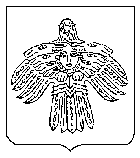 О внесении изменений в постановление администрации МОГО «Ухта» от 28.04.2021   № 1102 «Об организации работы по выявлению бесхозных территорий, зданий, сооружений и иных объектов в пределах территории МОГО «Ухта»В соответствии со статьей 7 Федерального закона от 06 октября 2003 г. № 131-ФЗ «Об общих принципах организации местного самоуправления Российской Федерации», в связи с кадровыми изменениями в составе комиссии по выявлению и учету бесхозных территорий, зданий, сооружений и иных объектов в пределах территории МОГО «Ухта», администрация постановляет:1. Внести изменения в постановление администрации МОГО «Ухта» от 28.04.2021 № 1102 «Об организации работы по выявлению бесхозных территорий, зданий, сооружений и иных объектов в пределах территории МОГО «Ухта», (далее – постановление), следующего содержания:- приложение № 1 к постановлению изложить в редакции согласно приложению к настоящему постановлению.2. Настоящее постановление вступает в силу со дня его официального опубликования.3. Контроль за исполнением настоящего постановления возложить на первого заместителя руководителя администрации МОГО «Ухта».Глава МОГО «Ухта» - руководитель администрации МОГО «Ухта»                                                    М.Н. ОсмановПриложениек постановлениюадминистрации МОГО «Ухта»от 21 октября 2022 г. № 2328«Приложение № 1к постановлениюадминистрации МОГО «Ухта»от 28 апреля 2021 г. № 1102___________________________»АДМИНИСТРАЦИЯМУНИЦИПАЛЬНОГО ОБРАЗОВАНИЯГОРОДСКОГО ОКРУГА«УХТА»АДМИНИСТРАЦИЯМУНИЦИПАЛЬНОГО ОБРАЗОВАНИЯГОРОДСКОГО ОКРУГА«УХТА»«УХТА»КАР  КЫТШЛÖНМУНИЦИПАЛЬНÖЙ  ЮКÖНСААДМИНИСТРАЦИЯ«УХТА»КАР  КЫТШЛÖНМУНИЦИПАЛЬНÖЙ  ЮКÖНСААДМИНИСТРАЦИЯ«УХТА»КАР  КЫТШЛÖНМУНИЦИПАЛЬНÖЙ  ЮКÖНСААДМИНИСТРАЦИЯ«УХТА»КАР  КЫТШЛÖНМУНИЦИПАЛЬНÖЙ  ЮКÖНСААДМИНИСТРАЦИЯПОСТАНОВЛЕНИЕШУÖМПОСТАНОВЛЕНИЕШУÖМПОСТАНОВЛЕНИЕШУÖМПОСТАНОВЛЕНИЕШУÖМПОСТАНОВЛЕНИЕШУÖМПОСТАНОВЛЕНИЕШУÖМПОСТАНОВЛЕНИЕШУÖМ21 октября 2022 г.№2328г.Ухта,  Республика Коми  СОСТАВКомиссии по выявлению бесхозных территорий, зданий, сооружений и иных объектов в пределах территории МОГО «Ухта»СОСТАВКомиссии по выявлению бесхозных территорий, зданий, сооружений и иных объектов в пределах территории МОГО «Ухта»СОСТАВКомиссии по выявлению бесхозных территорий, зданий, сооружений и иных объектов в пределах территории МОГО «Ухта»Артемьев Петр Петрович-первый заместитель руководителя администрации МОГО «Ухта», председатель комиссии;ДаниловДмитрий Владимирович-начальник МУ «Управления по делам ГО и ЧС» администрации МОГО «Ухта», заместитель председателя комиссии;Печенкина Людмила Васильевна-эксперт службы обеспечения правопорядка МУ «Управления по делам ГО и ЧС» администрации МОГО «Ухта», секретарь комиссии;Члены комиссии:РубцовАлексей ИвановичГорбунова Екатерина ВладимировнаДомашкинСергей Александрович---заместитель начальника ОУПП и ПДН ОМВД России по г. Ухте (по согласованию); ведущий эксперт отдела управления муниципальной собственностью Комитета по управлению муниципальным имуществом администрации МОГО «Ухта»;начальник Управления градостроительства и землепользования администрации МОГО «Ухта» - главный архитектор администрации МОГО «Ухта»;КирилловКирилл Сергеевич-сотрудник отдела УФСБ России по Республике Коми в г.Ухте (по согласованию);